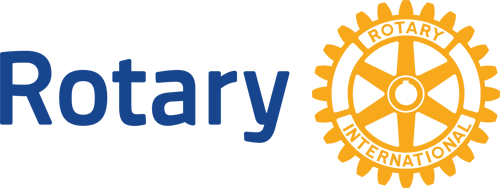 ROTARY CLUB OF TAMASHIMA　　　　　　　　　　　　　　　　　　　　　　　　　　令和5年12月12日　　地区ガバナー事務所　御中						　　 　玉島ロータリークラブ　　　　　　　　　　　　　　　　　　　　　　2023-24年度　　　　　　　　　　　　　　　　　　　　　　　　幹事  山口 克則当クラブ例会場変更のお知らせ下記のとおり、例会場を変更いたしますので、貴クラブ会員の皆様にお伝え下さいますようお願いいたします。記【例会場変更】	　日　時　　令和6年1月17日（水）例会より令和6年3月13日（水）例会まで場　所　　玉島市民交流センター 各会議室          　住所：倉敷市玉島阿賀崎１丁目１０−１理　由　　現例会場（国民宿舎良寛荘）の改修工事で休館のため